AREA III MEETING AGENDA/ITENERARY 2021Topic: Area 3 Meeting -ATAT ConferenceZoom Meetinghttps://kleinisd.zoom.us/j/81816383163?pwd=MThHUjVqTEhaUTdqenR2RGI1RGJzUT09Meeting ID: 818 1638 3163Passcode: Area3CALL TO ORDER –  Marty Resendez 2:04 pmINVOCATION – *Moment of Silence *Seth LucasGreetings: *VATAT CU *SHSU Ryan Saucier update on contest and dates related to Ag Mech *TEA Les HudsonArea Officer Visit- President Logan Area Update***ATAT MEETING   *** Seth LucasPAC fund and Scholarship Fund *Tickets and Donations $1179 at the start of the Area MeetingMembership- 286 Area IIIAwards: Announcement of 5 years, 10 years, 15 years Board Meeting Update: 		Ford Leadership Center Austin- Building Committee is reviewing offers; property is on the market		Board Size Reduction- Proposed to reduce the number of board members per Area		State Officer Election Policy Update Process is currently being discussed		Details regarding concerns from State Convention were brought before the board for reviewPOSITIONS:		*if new proposal passes; when your term expires you will exit, and we will be brought down to 3 	positions per area		Donald Guillory- Donald Guillory, Ryan Cummings, Kevin Packman nominated-* Guillory elected		Nikki Reed- Nikki Reed, Mike McManners nominated- *Nikki Reed elected		Danny Reaves- Kevin Packman *nominated/elected Livestock Show Advisory Committee- Michael Poe - 		Positions:			Livestock Show Advisory Committee- Craig Kettler- Craig Kettler nominated/elected			Livestock Show Competitive Events – 				Kevin Packman *Update: Concern over robotics and skillathons; waiting for updates				2nd Position- TJ and Lauren White nominated,  TJ Palisein elected 			Ag Mech Rep-  				Michael Watson- Michael Watson, nominated/elected				Rudy Rodriguez- Rudy Rodriguez, nominated/elected		VATAT Planning Committee – 			Jaycee Thompson- JB Hensler College and Career Academy : David Laird nominated/elected			Ryan Cummings- Benjamin O’Davis: Ryan Cummings and Jaycee Thompson nominated: Jaycee 		Thompson elected**AREA MEETING-   ♦ MINUTES- accepted by general consent  *posted for review on Area Website♦ TREASURER’S REPORT/PROPOSED BUDGET 2021-2022 *will be/is available on Area WebsiteRecommendations: The area bank account is extremely healthy and over the last 3 years has never dipped below $35,000.  Because if this I have recommended that the Area create 4 – Permanent scholarships to be $1,000 given to be named for Alan Timmerman, John Ford, Mia Balko, and Jerome Tymrak.  Any additional scholarships given would be voted on as part of the annual budget.  For the 2021-2022 budget I am recommending the four permanent scholarships plus an addition 4 - $1,000 scholarships for a total of 8 - $1,000 Scholarships.  *Moved and Seconded to approve the Budget and Proposals – passed through general consent♦ BENEVOLENT FUND – form available online Area Website and can be mailed into Area Treasurer♦ INTRODUCTION OF NEW TEACHERS/TEACHER CHANGES – Bonnie Beard♦ STATE CDE REPORT–Jacob Price, 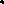 Nominated: Kelsey Morris ELECTED	Revision year- not a lot to report; watch for revisions to be released in January CDE RECOMMENDATIONS- Area 3 wants to pull Floral, NL, Wool, Vet to our own 	contest, but there is a wildcard option being proposed 	to send more teams to state if events are held together 	with other areas *wait for CDE committee to meet and 	update prior to making a decision♦ STATE LDE REPORT– Nominees: David Laird, Lauren WhiteElected: David Laird 2 year  Lauren White 1 yearUpdate: Meeting Wed.  Area LDE Nov. 18th – Berry Center o LDE RECOMMENDATIONS – 	Area – add 2 greenhand qualifying events (Radio and Job Interview) to allow more opportunities at the Area level for students *moved/second- passed♦ SCHOLARSHIP COMMITTEE REPORT–Rebecca Brummond			         Nominated/Elected- Nikki Reed160 scholarships at state/ 8 from Area 3 *we got big scholarshipsRECOMMENDATIONS – Have some recommendations already given by the area♦ ANIMAL INDUSTRY (Mjr Stockshows) REPORT/ RECOMMENDATIONS – Michael Poe, Craig Kettler    O Update:		Swine entries need to be uploaded- tags in ear at holding pen or DQ-ed 		Lambs- will be able to family tag and validate		Watch for more updates to be sent through out the year as processes are changing rapidly		Tags and Validation requirements and restrictions are being changed PAY ATTENTION county 		compliance checks are taking place 		Cattle- reevaluating classifications in Sept *by invite only, send in recommendations to 			Michael Poe directly  as well if interested in participating in the classification process RECOMMENDATIONS – none♦ AREA MID WINTER PLANNING COMMITTEE-			Nominated-Nicole Brown, Heather Davis			Elected- Nicole Brown and Heather Daviso SUGGESTIONS - none♦ STATE AG MECH COMM REPORT- Michael Watson Nominated/elected : Danny ReavesNational Exam Skills will be posted online Sept. 15thState Ag Mech- bring your own scientific calculatorsSHSU back to regular contestTrying to match 5 skills area with National ContestTractor Tech Area 3 Feb 4th SHSUSALE- Ag Move Fe 25-27HLSR- March 18-20State Tractor Tech TBD 13-14 of MarchState Welding Contest CDE waiting for approval from vote (MC test, 			cutting, welding, lay out skill demon)Systems: Animal Production *Metal Bldg and Concrete -Structural 			Systems, Welding and Cutting, Skid Steer, Surveying and Waste 			managementWatch for workshops that will present welding and ag mech cert info 			from SHSU and other resources *all updates will be published on Texas FFA Websiteo RECOMMENDATIONS – NONE♦ STATE TRACTOR TECH COMM REPORT- Danny Reaves	Nominated/Elected: Kevin PackmanWaiting on announcement of state tractorMeeting on Wed. so no new updatesFeb 4th SHSUBANGS Online Dec 6-10State- March 13-14RECOMMENDATIONS- None STATE HORTICULTURE REPORT – Kori Adams	Nominated/Elected : Mary ThompsonNursery revision rules are posted on website for reviewO RECOMMENDATIONS- NONE♦ STATE AWARDS & DEGREE CHECK – SOMMER THOMAS 		Nominated: Sara Burke, Lily Pruit	Elected: Sara Burke No updates meeting Thursday RECOMMENDATIONS- NONEOFFICER SELECTION COORDINATORS- *Heather DavisNominated: Mary ThompsonElected : Mary Thompson*Lauren White- Balloting♦ TEXAS FFA RODEO REPORT-  Chris JonesNominated/Elected: Stephanie JonesAddressed concerns over staffing issues for the area, 20th year to have rodeo, gave a large number of scholarship- Stacy Cosby to take Traylor Lenz’s positionUpdating Rules, Banners should be sent to chapters O RECOMMENDATIONS - NONE♦ WILDLIFE COMMITTEE REPORT–  Hunter Morgan Nominated: Kelsey Morris, Taylor Zobrist, Seth LucasElected: Seth LucasMeeting on Thursday- waiting to complete revisions for CDE committee to review and clean upo RECOMMENDATIONS – None♦ STATE AGRISCIENCE FAIR COMMITTEE – Jacob Price, Becky BrummondNominated: Jacob Elected: Jacob PriceRecognize the winners from State: Taylor Katy *Top 3 only can advance to NationalsLogbooks, submitted papers, etc. not allowed in front of presentation boards Follow Rules and avoid plagiarism issues o RECOMMENDATIONS- ♦ STATE SPEAKING DEVELOPMENT EVENT COMMITTEE – Courtney WebbNominated: Amanda KacalElected: Amanda KacalProposed Revisions are posted online, open forum is available for communication; also doing 			plagiarism checks, after June 1st a $50 late fee will be attached to your late entry , judges will receive		abstracts one day prior to evento RECOMMENDATIONS – ♦ COURTESY CORP REPRESENTATIVE REPORT – Becky Brummond *re-electedDiscussed the number spots available, kids did a great job, state level committeeSTATE FFA CONVENTION/HOUSING REPRESENATIVE REPORT- Heather Davis, Rachel PackmanNo UpdatesNEW BUSINESS National FFA Update – moving away from National level scholarships Texas FFA – no new businessTexas FFA Foundation – no new businessArea Officer Election Policy- 	David Laird moved to set the committee to review area officer election policy; representation 	from each district, Heather and Mary will chair, Traylor Seconded- passed*Heather Davis moved to form a committee of 2 district representatives to review the district alignment within our Area, Ellisor- second-passed New Committee Elections:		Area Degree Check Chair- Bre Warhol *Katy 		Area Degree Check Co-Chair-Lily Pruit *Chavez		Nominated: Bre Warhol and Lily Pruit 		SAE Task Force Commission- Brynn Whittie * Madison HISD Committee Reports- mailto: TBD*Committee Reports- Area WebsiteExecutive Board Elections:Area Officer Advisor- Ryan Frank Nominated: Nikki Reed, Ryan FrankTreasurer- Megan GuerreroNominated: Megan Guerrero, Marlo Lamb, Mike McMannersSecretary- Valerie Hirsch Kingwood Nominated: Valerie Hirsch, Craig KettlerCoordinator- Bonnie Beard *Duh!Area 3- 		LDE- Berry Center November 18th 		Area Greenhand Camp 10/2	Midwinter/ELITE-  Location TBD January 7th 	Area Speaking/Degree Check/Convention- May 12th-13th 	Area Scholarship Deadline/Interviews- 	Area Camp- TBD North District-District Fall Meeting/Greenhand Camp- Sept. 25th @ Klein Multipurpose Center LDEs- Friday 11/5District Convention – Northwest District-21 District Leadership Camp: 6/29 District Meeting & GH Camp: no date set yet but most likely will be hosted together.LDE: 11/2District Convention: TBDSouthwest District-Lake Houston-LH Officer Camp/DLC: June 30 at CE King High SchoolLH Fall Meeting: September 13 at Kingwood High School; 4pmLH Greenhand Camp: Saturday, September 25 at Sheldon Ag FacilityLH LDE Contest: Wenesday, November 3-Location TBD LH Officer/Speaking Events: April 18-Summer Creek; 3pmLH District Convention: April 19-Galena Park Ag Facility; 4pmGulf Coast-Fall Meeting 9/21GH Camp 10/7District LDEs 11/10District Convention 5/3Competitive Event Dates 		A&M 	Aggiefest Oct 30        	  	Aggieland Feb 12 not sure what this is        	  	clinics 3-26          		Area Wool 4-1          		Area floral, nursery milk etc April 2        		 Area livestock meats and I think horse 4-5       	  	State at A&M 4-30		Tech	 Inv 4-2        	  	State 4-23		TSU 	Inv LDE 11-4        	 	 Inv cde 3-24         		 Area 4-6          		 State 4-28		SHSU 	State LDE 12-3.4           		Area cde/ Inv 4-12           		State 4-29           		3,6,9 tractor tech 2-4     	   	 State welding contest, new tentative 4-1